Фольклор — это коллективное художественное творчество народа. Поэтическоенародное творчество веками вбирало в себя жизненный опыт, коллективнуюмудрость трудящихся масс и передавало их младшим поколениям, активнопропагандируя высокие нравственные нормы и эстетические идеалы.Фольклорные произведения, начиная с колыбельных песенок, потешек и кончаяпословицами, сказками, дают детям уроки на всю жизнь: уроки нравственности,трудолюбия, доброты, дружбы, взаимопомощи.Фольклор даёт возможность познакомить детей с животными, которых онивидели только на картинке, формируют представления о диких животных, птицахи их повадках. Фольклорные произведения учат детей понимать “доброе” и“злое”, противостоять плохому, активно защищать слабых, проявлять заботу,великодушие к природе. Через пестушки, потешки, песенки у малышейскладываются более глубокие представления о плодотворном труде человека.Фольклор для детей созданный взрослыми включает в себя колыбельные песни,пестушки, потешки, прибаутки, сказочки. Это первые художественныепроизведения, которые слышит ребенок. Знакомство с ними обогащает егочувства, речь, формирует отношение к окружающему миру, играет неоценимуюроль во всестороннем развитии.Словесное русское народное творчество заключает в себе большие поэтическиеценности. Припевками, песенками, потешками издавна пользуются длявоспитания детей, особенно самых маленьких, для того, чтобы привлечь ихвнимание, успокоить, развеселить, поговорить.Особую значимость приобретает фольклор в первые дни жизни ребенка вдетском саду. В период привыкания к новой обстановке, когда малыш скучает по дому, малыш не может общаться с другими детьми, взрослыми. В этот период потешки становятся просто незаменимыми. С помощью них легчеустановить контакт с ребенком, вызвать у него положительные эмоции. Вместе спотешками дети причесываются, одеваются на прогулку, умываются, кушают ииграют.Используются потешки и в пальчиковых играх с детьми. С помощью потешек дети легче и лучше запоминают животных, их повадки, внешний вид. При этом хорошо тренируется память.В результате общения с фольклорными произведениями ребенку передаются их настроения и чувства: радость, тревога, сожаление, грусть, нежность. Они расширяют словарный запас, учат малыша слушать.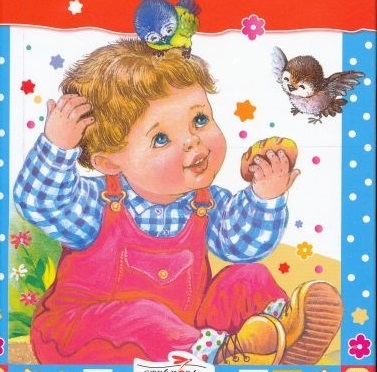 Во время умывания под звуки напевных слов малыш даст себя умыть:Щечки мыли?Глазки мыли?Ручки мыли?ДА!!!И теперь мы чистые-Зайчики пушистые!**Знаем, знаем да, да, даГде тут прячется вода!Выходи, водица,Мы пришли умыться!Моем руки дружно,Нам обедать нужно.Кормление -очень важный момент в жизни каждого малыша. Использование потешек поможет сделать процесс еды веселым и непринужденным.А у нас есть ложкиВолшебные немножко.Вот — тарелка, вот — еда.Не осталось и следа.**Час обеда подошел,Сели деточки за стол.Бери ложку, бери хлеб,И скорее за обед.С аппетитом мы едим,Большими вырасти хотим.Одевание на прогулку.Если хочешь прогуляться,Нужно быстро одеваться,Дверцу шкафа открывай,И одежду доставай.**Раз,два, три, четыре, пятьСобираемся гулятьЗавязала НастенькеШарфик полосатенький.Наденем на ножкиВаленки-сапожки.И пойдем скорей гулять,Прыгать, бегать и скакать.Не любимое девочками заплетание кос превращается в волшебный ритуал:Расти коса до пояса,Не вырони ни волоса.Расти, коса, не путайся,Маму, дочка, слушайся.**Чешу, чешу волосоньки,Расчесываю косоньки!Что мы делаем расческойТане делаем прическуРодители, лаская своего ребенка, играя с ним, могут напевать потешки или проговаривать их детям. Ласковое обращение к ребенку — создает эмоциональный положительный фон, снимает напряжение, успокаивает и радует ребенка, ребенок спокойно засыпает.- Люли- люли, люленькиПрилетели гуленьки.Сели гули на кровать,Стали гули ворковать,Стали гули ворковать.Детку тихо усыплятьСпи малютка почивай,Спи тихонько отдыхайХорошо успокаивает расшалившегося малыша игры с пальчиками.Этот пальчик – дедушка (показывает большой палец)Этот пальчик – бабушка, (показывает указательный палец)Этот пальчик – папочка, (показывает средний палец)Этот пальчик – мамочка, (показывает безымянный палец)Этот пальчик – наш малыш, (показывает мизинец)А зовут его ……Знакомя детей с разными фольклорными жанрами, мы обогащаем речь детей живостью, образностью, краткостью и меткостью выражений, способствуя воспитанию детей на народной мудрости. Адресованные детям потешки, песенки, попевки, звучат, как ласковый говорок, выражая заботу, нежность, веру в благополучное будущее. Именно это и нравится детям в малых формах фольклора. Они удовлетворяют рано возникшую у ребенка потребность в художественном слове.Произведения устного народного творчества — это богатство и украшение нашей речи. Они создавались народом и передавались из уст в уста. По словам А.П. Усовой "словесное русское народное творчество заключает в себе поэтические ценности". Его влияние на развитие речи детей неоспоримо. С помощью устного народного творчества можно решать практически все задачи методики развития речи и наряду с основными методами и приемами речевого развития.Большое количество фольклорных жанров позволяет развлекать, развивать и обучать малыша ненавязчиво и разнообразно. Не пренебрегайте простыми стишками, сказками, потешками, песенками – в скрытой и игровой форме они учат маленького человечка.Материал подготовлен музыкальным руководителемАлександровой Ольгой Анатольевной